杭州市公安局市局机关警务辅助人员(交通管理辅警)招聘计划表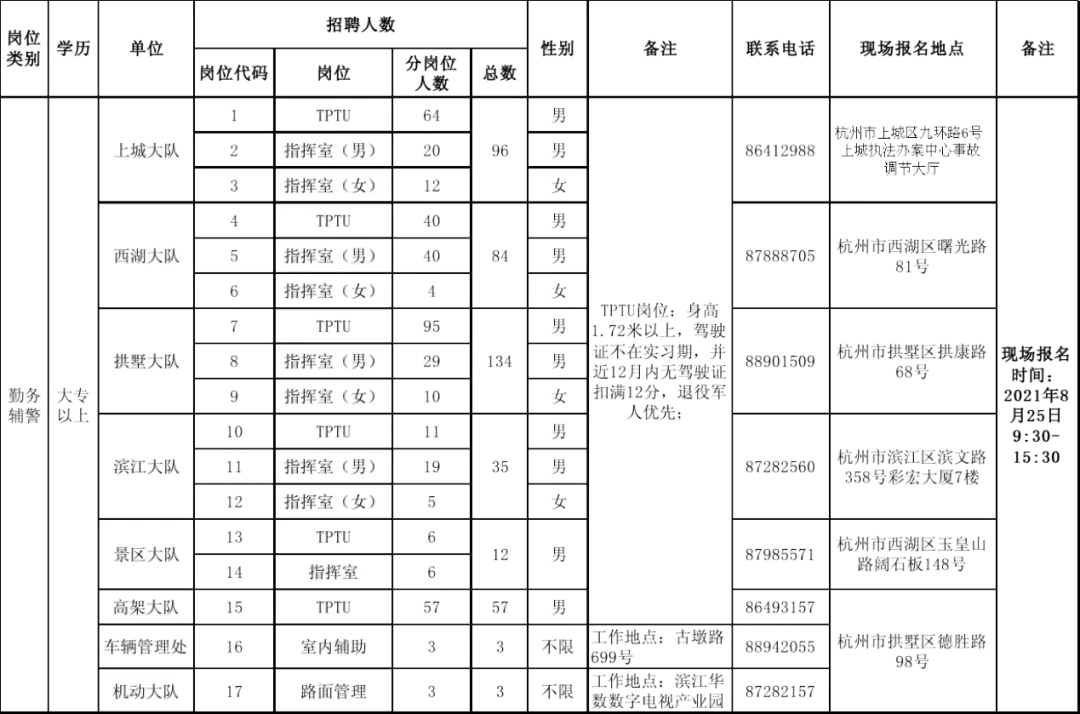 